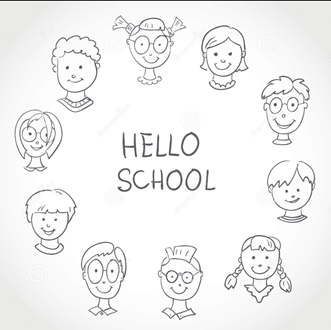 Τμήματα: Β2 – Β4 Αγαπημένα μου παιδιά, πολύ χαίρομαι που έστω και με αυτόν τον τρόπο επικοινωνώ και πάλι μαζί σας. Εύχομαι να είστε υγιείς και να περνάτε όμορφα με την οικογένειά σας, μένοντας σπίτι. Για να περάσετε πιο δημιουργικά το χρόνο σας, σας αποστέλλω μερικές ασκήσεις για το μάθημα του Όμηρου. Μάθημα: Αρχαία Ελληνικά από Μετάφραση (Ομήρου Ιλιάδα, Ραψ. Ω)Έχοντας ολοκληρώσει τη Ραψ. Χ, όπου παρακολουθήσαμε την μονομαχία Αχιλλέα – Έκτορα και τον θάνατο του Έκτορα, παρακαλώ να διαβάσετε (τουλάχιστον τρεις αναγνώσεις) τους στίχους Ραψ. Ω, 468 – 570 και να απαντήσετε στις παρακάτω ερωτήσεις:Να αποδώσετε περιληπτικά το περιεχόμενο της ενότητας.Να εντοπίσετε δύο κινητικές εικόνες και την εκτενή παρομοίωση (αναφορικό – δεικτικό μέρος) που υπάρχουν στην ενότητα.Με ποιες ενέργειες, επιχειρήματα ή άλλα μέσα ο Πρίαμος προσπαθεί να προδιαθέσει ευνοϊκά τον Αχιλλέα, προτού εκθέσει την αιτία του ερχομού του στο στρατόπεδο των Αχαιών.  (στίχοι 476-506)Ποιος είναι ο σκοπός και ποιο το αίτημα της ικεσίας του Πρίαμου; (στίχοι 500-502)Ποιες ενέργειες του Αχιλλέα αποτελούν ένδειξη ότι η ικεσία του Πρίαμου γίνεται αποδεκτή; (στίχοι 515-516, 522)Ο Αχιλλέας συμπονά τον Πρίαμο: α) Ποιο μύθο για το Δία αναφέρει για να τον παρηγορήσει; (στίχοι 517-533).β) Ποια παραδείγματα αναφέρει από τη ζωή του Πηλέα και του Πρίαμου; (στίχοι 534-548).Ο Πρίαμος ανυπομονεί να δει το νεκρό γιο του λυτρωμένο (στίχοι 553-558). Πώς αντιδρά ο Αχιλλέας στην ανυπομονησία του Πρίαμου; (στίχοι 560-570).Θα σας παρακαλούσα τυχόν απορίες και τις απαντήσεις σας να τις στέλνετε στο email μου: kounavikat@gmail.com,  σε αρχεία μορφής Word.                                                                                                                              Σας ευχαριστώ πολύ.                                                                           Προχωράμε δυνατά, αισιόδοξα και χωρίς άγχος!!!                                                                                                                                        Μένουμε σπίτι.                                                                                                           Κατερίνα Κουνάβη